ВПР 2024 год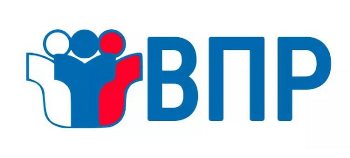 Федеральный институт оценки качества образования   Всероссийские проверочные работы в 2024 году будут проводиться по образцам и описаниям контрольных измерительных материалов 2023 года, представленным на сайте ФГБУ «Федеральный институт оценки качества образования» , за исключением учебного предмета «Иностранный язык» в 7-х классах. ВПР по учебному предмету «Иностранный язык» в 7-х классах в 2024 году проводиться не будет. График ВПР 2024Письмо Рособрнадзор  от 06.02.2024 №02-16План-график проведения ВПР в 2024 годуПорядок проведения ВПР в 2024 годуПриказ Рособрнадзора от 21.12.2023 № 2160Приказ Министерства образования и науки РСО-Алания от 28.02.2024 г.«О проведении мониторинга качества подготовки обучающихся ОО Республики Северная Осетия – Алания в форме всероссийских проверочных работ в 2024 году» Приказ ОО ( взять у Бэлы исламовны)Демонстрационные варианты проведения ВПР в компьютерной форме: demo.fioco.ru